МИНИСТЕРСТВО НАУКИ И ВЫСШЕГО ОБРАЗОВАНИЯ РОССИЙСКОЙ ФЕДЕРАЦИИФедеральное государственное бюджетное образовательное учреждение высшего образования «Воронежский государственный университет»УТВЕРЖДАЮЗаведующая кафедройпедагогики и педагогической психологииНаименование факультетаЛ.А. Кунаковская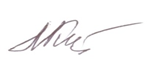 										подпись, расшифровка подписи20.04.2022 г.ПРОГРАММА ПРАКТИКИ2.2.1(П) Педагогическая практикаНаучная специальность:5.8.1. Общая педагогика, история педагогики и образованияФорма обучения: очнаяКафедра, отвечающая за реализацию практики:педагогики и педагогической психологии факультета философии и психологииСоставитель программы: Ковтуненко Л.В., доктор педагогических наук, доцент;Рекомендована:НМС факультета философии и психологии, протокол № 1400-04 от 20.04.2022         Год начала подготовки: 2022/2023 Учебный год: 2023/2024                                        Семестр: 4Воронеж 2022Цель практики:	– развитие способности и готовности аспирантов осуществлять преподавательскую деятельность по основным образовательным программам высшего образования;– формирование профессиональных умений и навыков самостоятельной педагогической, научно-методической и организационно-управленческой деятельностей.Задачи практики:– овладение аспирантами современными инновационными методами и технологиями в проектировании образовательного процесса и способностью ориентироваться в современных технологиях и программах с учетом потребностей образовательной среды конкретного образовательного учреждения; – формирование профессионально-педагогической позиции, педагогического мышления будущего преподавателя высшей школы; – воспитание активности, самостоятельности, креативности в организации и проведении аудиторных и внеаудиторных занятий, а также ответственности за конструктивность и продуктивность образовательного процесса конкретного образовательного учреждения;– развитие способности организовывать и проводить занятия по педагогическим дисциплинам в соответствии с правовыми и этическими нормами; – проектировать и решать задачи саморазвития и самосовершенствования.Таким образом, задачи педагогической практики соотносятся с содержанием и задачами такого вида профессиональной деятельности, к которому готовятся выпускники по научной специальности 5.8.1. Общая педагогика, история педагогики и образования (уровень подготовки кадров высшей квалификации), как педагогической.3. Место педагогической практики в структуре Программы подготовки научных и научно-педагогических кадров в аспирантуре  Педагогическая практика относится к «Образовательному компоненту (дисциплины (модули)» по специальности «5.8.1. Общая педагогика, история педагогики и образования».Педагогическая практика является обязательным разделом Программы подготовки научных и научно-педагогических кадров и представляет собой вид учебной работы, направленный на получение практических умений, навыков и опыта педагогической деятельности, а также формирование компетенции в процессе выполнения видов работ, связанных с будущей педагогической деятельностью выпускника аспирантуры.Приступая к прохождению педагогической практики, аспиранты должны иметь теоретическую и практическую подготовку по дисциплинам «Актуальные проблемы педагогики высшей школы», «Психологические проблемы высшего образования». Аспиранты должны знать: современные тенденции и проблемы развития высшего образования в России и других странах, теории и принципы организации образовательного процесса в высшей школе, современные концепции обучения и воспитания в вузе, основные закономерности и особенности педагогической деятельности преподавателя высшей школы, основы педагогического мастерства, технологические аспекты преподавания в высшей школе; уметь: проектировать, анализировать и прогнозировать педагогический процесс по основным образовательным программам высшего  образования, использовать эффективные методы и средства его организации, систему современных методов обучения и воспитания для решения задач педагогической практики, учитывать возрастные и индивидуальные особенности обучающихся, устанавливать педагогически целесообразное взаимодействие с ними; владеть: навыками проектирования, анализа и прогнозирования преподавательской деятельности по основным образовательным программам высшего образования, моделирования и организации эффективной педагогической коммуникации в высшей школеПедагогическая практика является предшествующей для государственной итоговой аттестации. Знания, умения и практические навыки, профессиональный опыт, полученные в ходе педагогической практики, необходимы аспирантам для успешной подготовки и сдачи кандидатских экзаменов.Вид практики и способ ее проведения Вид практики: педагогическая.Способ проведения практики: стационарная.При определении мест прохождения практик обучающимися инвалидами и лицами с ОВЗ учитываются рекомендации, содержащиеся в ИПРА инвалида, относительно рекомендованных условий и видов труда. Формы проведения практики для обучающихся инвалидов и лиц с ОВЗ могут быть установлены с учетом их индивидуальных возможностей и состояния здоровья. Учет индивидуальных особенностей обучающихся инвалидов и лиц с ОВЗ может быть отражен в индивидуальном задании на практику.5. Планируемые результаты обучения при прохождении практики (знания, умения, навыки), соотнесенные с планируемыми результатами освоения образовательной программы (компетенцией выпускников):6. Объем практики в зачетных единицах / ак. час. — 6 / 216. Форма промежуточной аттестации: зачет с оценкойВиды учебной работы 8. Содержание практикиК основным направлениям деятельности, которые осваивают аспиранты в период педагогической практики, относятся: 1) педагогическая; 2) научно-исследовательская деятельность 3) организационно-управленческая деятельность.8.1. Педагогическая деятельность включает:-	учебную и внеаудиторную работу по учебному предмету; -	воспитательную работу.А) Учебная и внеаудиторная работа по предмету включает: - изучение системы учебно-воспитательной работы на кафедре и факультете вуза;- формулирование и конкретизация обучающих, развивающих и воспитательных целей занятий;- подбор и структурирование учебного материала для раскрытия соответствующих тем и вопросов;- проведение и анализ аудиторных занятий (лекций, семинаров, практических занятий, лабораторных, и т.д.);- изучение методики и технологии проведения лекции, семинарского, практического занятий и других форм организации учебного процесса;- использование целесообразных форм, методов, средств, приемов организации учебной деятельности, информационно-образовательных технологий с учетом содержания и конкретной темы занятия и уровня познавательных возможностей обучающихся; - осуществление индивидуального подхода к обучающимся;- изложение материала с опорой на взаимосвязь научно-исследовательского и учебно-воспитательного процессов, включая использование практикантом собственных научных исследований в качестве средства совершенствования образовательного процесса;- изучение и анализ опыта работы преподавателя по научной проблеме кафедры. Б) Воспитательная работа включает:- ознакомление с системой и структурой воспитательной деятельности на кафедре, факультете;- изучение организационных и содержательных аспектов работы заместителей деканов по воспитательной работе, кураторов;- изучение возрастных и индивидуальных особенностей обучающихся, межличностных отношений в студенческом коллективе с использованием психолого-педагогических методов и методик; анализ результатов проведенной диагностики и выработка практических рекомендаций;- овладение умением педагогически целесообразно взаимодействовать с обучающимися, а также с действующими преподавателями;- включение магистрантов в деятельность по формированию студенческого коллектива, а также индивидуального (собственного) стиля педагогической деятельности. 8.2.Научно-методическая деятельность включает- знакомство с нормативной базой по обеспечению образовательного процесса - анализ состояния учебно-воспитательной работы в образовательном учреждении- разработку и использование программы читаемого курса, новых педагогических технологий обучения и воспитания, контрольно-измерительных материалов в образовательный процесс;- овладение основами научно-методической работы в высшей школе, навыками самостоятельной методической проработки профессионально-ориентированного материала (трансформация, структурирование и психолого-дидактическое преобразование научного знания в учебный материал и его моделирование);- выявление, изучение и оценка результативности педагогического опыта в образовательном учреждении; обобщение педагогического опыта;- руководство работой НСК и различных научно - творческих групп на кафедре.- участие (или проведение) в различных семинарах, конференциях, конкурсах, диспутах и т.п.8.3. Организационно-управленческая деятельность включает.- составление характеристики основных компонентов университета (вуза) как системы и объекта научного управления- развитие компетенций по управлению образовательным процессом, учебно-профессиональной деятельностью и профессионально-личностным развитием студентов, а также собственным профессионально-личностным развитием.Подготовка документов по итогам научно-педагогической практики и предоставление их руководителю педагогической практики.8.4. Этапы прохождения научно-педагогической практикиВ течение первой недели аспиранты участвуют в установочной конференции по практике, знакомятся с программой, целью и задачами практики; с нормативной базой по обеспечению образовательного процесса на кафедре, посещают занятия научного руководителя практики.В течение практики аспиранты готовятся и проводят занятия; посещают консультации научного руководителя, организуют и проводят со студентами внеаудиторную работу, включаются в работу НСК и других научно-творческих групп.На протяжении последней недели практики аспиранты составляют отчет; посещают консультации руководителя в университете; составляют характеристики основных компонентов университета (вуза) как системы и объекта научного управления. Регулярно посещают консультации научного руководителя в университете. Участвуют в заключительной конференции по практике.ходе всей практики аспиранты выполняют выдаваемые руководителем задания, составляющие фонд оценочных средств для проведения промежуточной аттестации.Образовательные, научно-исследовательские и научно-производственные технологии, используемые на педагогической практике:При организации педагогической практики используются следующие образовательные и профессионально-ориентированные технологии:– информационно-коммуникационные технологии (у обучающихся имеется возможность получать консультации руководителя практики дистанционно посредством электронной почты);– информационные технологии – компьютерные технологии, в том числе доступ в Интернет (для получения учебной и учебно-методической информации, представленной в научных электронных журналах и на сайтах библиотек);– развивающие проблемно-ориентированные технологии (постановка и решение проблемных задач, допускающих различные пути их разработки; «междисциплинарное» обучение, предполагающее при решении профессионально-педагогических задач использование знаний из разных научных областей, группируемых в контексте конкретной решаемой задачи; обучение, основанное на опыте; контекстное обучение, опирающееся на реконструкцию профессионально-педагогического опыта руководителя практики);– личностно ориентированные обучающие технологии (выстраивание для аспиранта индивидуальной образовательной траектории на практике с учетом его профессиональных интересов и предпочтений; использование технологий презентации и самопрезентации при представлении аспирантом итогов прохождения практики, определение им путей профессионального самосовершенствования);– рефлексивные технологии (позволяющие аспиранту осуществлять самоанализ педагогической деятельности, осмысление достижений и итогов практики).9. Перечень учебной литературы, ресурсов сети «Интернет», необходимых для прохождения практикиа) основная литература:1. Блинов В. И. Методика преподавания в высшей школе: учеб.-практ. пособие / В. И. Блинов, В. Г. Виненко, И. С. Сергеев. — Москва: Издательство Юрайт, 2018. – 315 с. – (Серия: Образовательный процесс).2. Организация и проведение практики по получению профессиональных умений и опыта профессиональной деятельности (научно-исследовательской) обучающихся по программам подготовки научно-педагогических кадров в аспирантуре: методические рекомендации / Авт.-сост. Н.И. Медюха, А.К. Коллегов. Томск : Изд-во ТГПУ, 2019. – 18 с.3. Методика преподавания педагогики: метод. указ. по изучению дисциплины для слушателей по программе дополнительного профессионального образования «Преподаватель» 13.00.08 «Теория и методика профессионального образования» / сост. В.Л. Моложавенко, Тюменский государственный нефтегазовый университет.– 2-е изд., испр.– Тюмень: Издательский центр БИК ТюмГНГУ 2012.– 16 с.4. Педагогика и методика преподавания в высшей школе: учебно-методическое пособие/ Под ред. А.И. Артюхиной. – Волгоград, 2016. – 246с.б) дополнительная литература:4. Ларина Е. Н. Методика преподавания специальных дисциплин [Текст]: учебное пособие / Е.Н. Ларина. – Воронеж: ВГПУ, 2014. – 111 с.5. Шипилина Л. А. Методология и методы психолого-педагогических исследований. Учебное пособие для аспирантов и магистрантов по направлению «Педагогика» [электронный ресурс]. – Москва : Флинта, 2011. – 204 с.в) информационные электронно-образовательные ресурсы:6. Косолапова Л.А. Методика преподавания педагогики в высшей школе [Электронный ресурс]: учебное пособие / Л.А. Косолапова. — Электрон, текстовые данные. – Пермь: Пермский государственный гуманитарно-педагогический университет, 2016. – 144 c. – 978-5-85218-857-1. — URL: http://www.iprbookshop.ru/70639.html7. Методика преподавания педагогики: метод. указ. по изучению дисциплины для слушателей по программе дополнительного профессионального образования «Преподаватель» 13.00.08 «Теория и методика профессионального образования» / сост. В.Л. Моложавенко, Тюменский государственный нефтегазовый университет. – 2-е изд., испр.– Тюмень: Издательский центр БИК ТюмГНГУ 2012. – 16 с. https://www.tyuiu.ru/media/files/2013/01_15/mu_metodika_prepodavania_pedagogiki.pdf8. ЭБС Университетская библиотека. – URL:http://biblioclub.ru9. Электронный каталог Научной библиотеки Воронежского государственного университета. – URL:http://www.lib.vsu.ru.Информационные технологии, используемые при проведении практики, включая программное обеспечение и информационно-справочные системы (при необходимости)При реализации дисциплины используются следующие образовательные технологии: логическое построение дисциплины, установление межпредметных связей, обозначение теоретического и практического компонентов в учебном материале, актуализация личного и учебно-профессионального опыт обучающихся, элементы рефлексивного практикума. Применяются дистанционные образовательные технологии в части освоения практического материала, материала практических занятий, текущей аттестации, самостоятельной работы по дисциплине или отдельным ее разделамКроме того, в ходе освоения дисциплины может использоваться следующее   программное обеспечение и информационно-справочные системы:Аппаратно-программный психодиагностический комплекс «Мультипсихометр» – контракт №3010-14/03-16 от 04.04.2016 с ЗАО «Научно-производственный центр ДИП» (ЗАО «НПЦ ДИП», Москва); бессрочный.Неисключительная лицензия на ПО Microsoft Office ProPlus 2019 RUS OLP NL Acdmc. Договор №3010-16/24-19 от 01.04.2019 с ООО «БалансСофт Проекты» (Ульяновск); бессрочный.Программный комплекс для ЭВM – MathWorks Total Academic Headcount – 25. Договор №3010-07/01-19 от 09.01.2019 с ООО «СофтлайнПроекты» (Москва); срок действия лицензии до января 2022 года.WinPro 8 RUS Upgrd OLP NL Acdm. Договор №3010-07/37-14 от 18.03.2014 с ООО «Перемена» (Воронеж); бессрочная лицензия.Программы для ЭВМ МойОфис Частное Облако. Лицензия Корпоративная на пользователя для образовательных организаций. Договор №3010-15/972-18 от 08.11.2018 с АО «СофтЛайн Трейд» (Москва); лицензия бессрочная.Неисключительная лицензия на 3 пользовательские версии ПО «STATISTICA Advanced 10.0 RUS»; договор №3010-08/19-13 от 18.03.2013 с ООО «Ал-Софт» (Казань); бессрочный.ПО Интерактивное учебное пособие «Наглядная математика»; контракт №3010-07/22-16 от 23.03.2016 с ООО «Информационные технологии» (ООО «Интех», Воронеж); бессрочный.Справочная правовая система «Гарант – Образование», версия сетевая. Договор о сотрудничестве 19/08 от 10.12.2006 с ООО «Гарант-Сервис» (Воронеж); бессрочный.11. Материально-техническое обеспечение практики:Мультимедийная аудитория для проведения занятий лекционного и семинарского типов, текущего контроля и промежуточной аттестации, помещение для хранения и профилактического обслуживания учебного оборудования (г. Воронеж, проспект Революции, д.24, ауд. 410): специализированная мебель, интерактивная доска с проектором Рromethean activboard 387 pro, ноутбук Lenovo В570.Компьютерный класс (кабинет информационных технологий №2) для проведения индивидуальных и групповых консультаций, аудитория для самостоятельной работы, помещение для хранения и профилактического обслуживания учебного оборудования (г. Воронеж, проспект Революции, д.24, ауд. 303): специализированная мебель, 15 ПК на базе процессора Intel Cor 2 Duo.12. Фонд оценочных средств:         12.1 Перечень компетенций с указанием этапов формирования и планируемых результатов обучения12.2 Описание критериев и шкалы оценивания компетенций (результатов обучения) при промежуточной аттестацииДля	оценивания	результатов	обучения	при	промежуточной	аттестации	(зачет с оценкой) используются следующие показатели (ЗУНы из 12.1):Критерии оценивания (как пример):Систематичность работы аспиранта в период практики, степень его ответственности в ходе выполнения всех видов педагогической деятельности:– своевременная подготовка конспектов учебных занятий (в установленные руководителем сроки) и обсуждение конспектов с руководителем;– систематическое посещение и анализ учебных занятий, проводимых руководителем (в период изучения его опыта преподавания);– регулярное и своевременное проведение всех запланированных учебных занятий, внеаудиторных занятий по предмету, воспитательных мероприятий;– отсутствие срывов в установленных сроках выполнения отдельных видов работы.Уровень профессионализма (профессиональные качества, знания, умения, навыки и компетенции), демонстрируемый аспирантом:– умение выделять и формулировать цели и задачи (обучающие, воспитательные, развивающие) педагогической деятельности в их взаимосвязи;– хорошее знание и уверенное владение на занятии фактическим содержанием учебного материала;– адекватное применение форм и методов обучения и воспитания студентов;– профессионально грамотное решение воспитательных и развивающих задач в ходе конкретного занятия / мероприятия и практики в целом;– умение устанавливать продуктивный психологический контакт с отдельными обучающимися, студенческой группой, коллегами-педагогами и конструктивно разрешать возникающие конфликтные ситуации;– адекватная рефлексия выполняемой педагогической деятельности (в процессе проведения учебных занятий, воспитательных мероприятий и в ходе последующего их обсуждения с руководителем).Соблюдение организационных и дисциплинарных требований, предъявляемых к аспиранту:– посещение консультаций руководителя;– активность участия во внеучебных направлениях деятельности вузовского преподавателя;– полнота и своевременность реализации учебных занятий, воспитательных мероприятий, других видов работы;– своевременное представление отчетной документации в полном объеме (не позднее даты окончания практики) и в полном соответствии с предъявляемыми программой практики требованиями к ее содержанию и качеству оформления.Выполнение на положительные оценки всех заданий, составляющих фонд оценочных средств для проведения промежуточной аттестации по практике.Для оценивания результатов обучения на зачете с оценкой используется 4-балльная шала: «отлично», «хорошо», «удовлетворительно», «неудовлетворительно».Соотношение показателей, критериев и шкалы оценивания результатов обучения.12.3 Типовые контрольные задания или иные материалы, необходимые для оценки знаний, умений, навыков и (или) опыта деятельности, характеризующие этапы формирования компетенций в процессе освоения образовательной программы12.3.1 Перечень практических заданийОтчет.Конспект вузовского занятия (форма и тема занятия по выбору).КИМы к текущей аттестации по читаемой дисциплине (фрагмент отчета по практике; конспект учебного занятия по педагогике).На основе анализа итогов практики разработайте для себя программу профессионального самосовершенствования и личностного саморазвития преподавателя высшей школы.Дискуссия на тему «Организация работы кафедры».            Цель занятия: на основе знания организационных основ работы кафедры формирование у аспирантов готовности к выполнению обязанностей сотрудников кафедры.Вопросы для обсуждения:Кафедра как структурное подразделение вуза. Должностные обязанности сотрудников кафедры.Документооборот на кафедре.Организация учебного процесса на кафедре.Учебно-методическая деятельность сотрудников кафедры. Требования к учебным изданиям, представляемым в УМО по медицинскому и фармацевтическому образованию вузов России. Методические пособия. Правила издания учебно-методической литературы для внутривузовского использования.Научно-исследовательская и публицистическая активность преподавателей. 12.3.2 Темы для рефератовПедагогика высшей школы как самостоятельная область педагогического знания.Педагогика высшей школы в контексте непрерывного образования.Инновационные направления воспитательной работы в вузе.Основные проблемы дидактики высшей школы на современном этапе её развития.Педагогический процесс в высшей школе с учётом ведущих тенденций развития высшего образования в России.Взаимоотношения преподавателя и студента в вузе.Деятельность педагога по созданию мотивации у студентов к изучению дисциплины (на выбор). Педагогическое мастерство и технология проведения мастер-класса.Уровни регуляции педагогической деятельности.Функции педагогической деятельности.Модель оптимального взаимодействия педагога со студентами (на примере дисциплины профессионального цикла).Модель взаимодействия педагога с одаренными студентами.Модель взаимодействия педагога с отстающими студентами.Современные подходы к пониманию педагогической технологии.Технологический подход к обучению.Классификации педагогических технологий.Выбор педагогических технологий.Особенности технологии проектного обучения.Особенности диалоговых технологий обучения.Теоретические основы игровой технологии.Педагогические условия эффективности использования педагогических технологий.Особенности проектирования педагогических технологий.Проблемы управления педагогическими технологиями.Диагностика результативности педагогической технологии.Внедрение образовательных технологий в лекционные курсы, связанные с (конкретным) учебным предметом.Теоретические и прикладные аспекты использования нестандартных технологий в учебном процессе вуза.Образовательные технологии на современном этапе модернизации образования.Создание целостной системы преподавания курса (любая учебная дисциплина) с использованием образовательных технологий в учебном процессе вуза.Основные принципы образования в XXI веке в том числе образования взрослых в документах ЮНЕСКО («Меморандум непрерывного образования» и др).Профессиональная компетентность преподавателя высшей школы как интегральная характеристика личности. Принципы и правила самостоятельной продуктивной работы по созданию  индивидуальной самообразовательной траектории.Подходы к оцениванию и коррекции процесса профессионального  саморазвития.Профессионально-субъектная позиция педагога высшей школыМетоды эмоциональной саморегуляции педагога высшей школыПрофилактика эмоционального выгорания у преподавателей вуза.Психологические барьеры в инновационной деятельности            педагога и пути их преодоления.Педагогические инновации и причины их нереализованности в вузе.Особенности управления инновационными процессами в образованииТехнология развития критического мышления у студентов при обучении дисциплине (на выбор).Формирование мотивационной сферы личности.Основные направления совершенствования многоуровневого и непрерывного образования.12.3.4 Содержание (структура) отчета       1 Изучение опыта преподавания12.4. Методические материалы, определяющие процедуры оценивания знаний, умений, навыков и (или) опыта деятельности, характеризующих этапы формирования компетенцийОценка знаний, умений и навыков, характеризующих этапы формирования компетенций, при прохождении практики проводится в ходе промежуточной аттестаций. Промежуточная аттестация проводится в соответствии с Положением о промежуточной аттестации обучающихся по программам высшего образования.Промежуточная аттестация по практике включает подготовку и защиту отчета и выполнение практического задания.Отчет содержит следующие составляющие: обработанный и систематизированный материал по тематике практики; экспериментальную часть, включающую основные методы проведения исследования и статистической обработки, обсуждение полученных результатов; заключение, выводы и список литературных источников. Отчет обязательно подписывается (заверяется) руководителем практики. Результаты прохождения практикидокладываются обучающимся в виде устного сообщения с демонстрацией презентации на заседании кафедры (заключительной конференции).По результатам доклада с учетом характеристики руководителя и качества представленных отчетных материалов обучающемуся выставляется соответствующая оценка. (дифференцированный зачет по итогам практики выставляется обучающимся руководителем практики на основании доклада и отчетных материалов, представленных обучающимся.)При оценивании используются количественные или качественные шкалы оценок (нужное выбрать). Критерии оценивания приведены выше.ФОНД ОЦЕНОЧНЫХ СРЕДСТВОК-4	способность осуществлять преподавательскую деятельность по основным образовательным программам высшего образования	Знать: современные технологии, формы, методы и средства обучения и воспитания в вузе, способствующие профессионально-личностному развитию обучающихся, специфику методики преподавания с учетом предметного содержания образовательной программы и психолого-педагогических аспектов образовательного процесса.Уметь: организовывать и использовать в образовательном процессе вуза основные формы, технологии и методы обучения и воспитания студентов, создавать психологические обоснованные и педагогически целесообразные условия профессионально-личностного развития субъектов образовательного процесса.Владеть: навыками обоснованного выбора и эффективного использования образовательных технологий, методов и средств обучения и воспитания в вузе, педагогической коммуникации и рефлексивного анализа преподавательской деятельности.Перечень заданий для оценки сформированности компетенции: открытые задания (мини-кейсы, средний уровень сложности):1. Решите педагогический кейс:Преподаватель вуза ведёт интенсивную научно-исследовательскую деятельность, активно привлекая к ней сильных и заинтересованных студентов. При этом студенты «середнячки», слабые студенты, как правило, остаются без пристального внимания со стороны преподавателя на занятиях. Однако, предмет в итоге все сдают с первого раза (слабые студенты, как минимум, сдают на удовлетворительно)Задание: Охарактеризуйте направленность этого преподавателя высшей школы: на себя; на конкретную научную область знаний; на студентов. Дайте практические рекомендации по преподаванию данному преподавателю с целью оптимизации работы со студентами.Ответ: 1. Ориентация этого преподавателя высшей школы оказывается на конкретную научную область знаний, а не на студентов. Все студенты обладают уникальными способностями и потенциалом. Внедрите методы интерактивного обучения: вовлеките всех студентов, используя активные стратегии обучения. Предоставляйте индивидуальную поддержку. Создайте благоприятную учебную среду, это может оптимизировать работу со студентами, в которой все студенты могут процветать.2. Решите педагогический кейс:Преподаватель вуза обладает обширными знаниями по предмету, очень требовательный к студентам, нередко высмеивает нерадивых студентов на занятиях, многие студенты пересдают предмет по несколько раз. Преподаватель любит говорить такую фразу «На 5 мой предмет знает только Господь Бог, на 4 – Я. А 3 – это ваша оценка. Но её ещё надо заслужить». Охарактеризуйте направленность профессиональной деятельности данного преподавателя: на себя; на конкретную научную область знаний; на студентов. Дайте практические рекомендации по преподаванию данному преподавателю с целью оптимизации работы со студентами.Ответ: Направленность профессиональной деятельности этого педагога в ориентации на собственный опыт и владение предметом. Они могут отдавать приоритет своим собственным интеллектуальным и академическим занятиям потребностям и результатам обучения своих студентов. Хотя у этого педагога могут быть добрые намерения и высокие стандарты, его методы преподавания и отношение могут иметь негативное влияние на вовлеченность, мотивацию и результаты обучения студентов. Практические рекомендации по оптимизации работы со студентами: Создайте позитивную и уважительную атмосферу в классе. Установите четкие цели обучения и ожидания. Используйте различные методы и подходы к обучению. Обеспечьте поддержку и ресурсы для студентов, испытывающих затруднения. 3. Решите педагогический кейс:Была первая пара. Начиналась она рано, многие студенты добирались на занятия из Подмосковья. Преподаватель – очень авторитетный, строгий. Требовательный. Он объяснял материал и что – то рисовал на доске. Вдруг тихо отворилась дверь, и студент пытался незаметно занять крайнее место. Преподаватель резко обернулся и 10 минут отчитывал опоздавшего студента. Говоря, что не потерпит такого неуважения и в следующий раз будет закрывать дверь на ключ.Как Вы оцените действия преподавателя:Подобное поведение преподавателя способствует укрепление его авторитета и приучает студентов себя уважать. Не позволяя опаздывать.Подобное поведение не способствует установлению демократических «Субъект – субъектных отношений» между преподавателями и студентами, т.к. студент максимально старался никому не мешать и не отвлекать, а преподаватель. Наоборот 10 минут отчитывал студента, тем самым отвлекая других студентов от темы занятияПодобное поведение преподавателя способствует укреплению дисциплины на занятии, что положительным образом скажется на дальнейших занятиях.Дайте практические рекомендации данному преподавателю с целью оптимизации работы со студентами.Ответ: Поведение преподавателя в этом случае не способствует созданию положительной учебной среды и может негативно сказаться на вовлеченности и мотивации учащихся. Практические рекомендации по оптимизации работы со студентами: Создайте позитивную и уважительную атмосферу, избегая применения карательных мер, которые могут отбить интерес к предмету.Установите четкие ожидания и последствия.Используйте положительное подкрепление: похвалу, признание и вознаграждение за хорошее поведение.Поощряйте открытое общение: создавая возможности для обратной связи и диалога. На занятиях студентов-заочников, в ходе лекции по частному праву, студент Иванов, несогласный с лекционным материалом, вступает в спор с преподавателем Сидоровом. Как выясняется в ходе спора, Иванов имеет значительный опыт работы в судебной системе и его знания позволяют ему давать оценку лекционному материалу. Сведения, содержащиеся в лекции, устарели и опровергаются действующим законодательством. Сидоров, не имея практических навыков, сдает позиции перед самоуверенным напором Иванова, как результат – победа в споре за Ивановым. Оставшееся время лекции, студенты утратили всякий интерес к лекции. 	Что делать в такой ситуации преподавателю?	Ответ: Преподавателю не следовало вступать в спор, нужно признать свою ошибку, указав на то, что возможны различные интерпретации, правовые коллизии. Студента использовать как практического сотрудника, предоставив ему возможность проиллюстрировать теорию практическим примером ее реализации. В следующий раз следует готовиться к занятию более тщательно.Доцента А. во время чтения лекции очень услужливая и хорошо владеющая предметом студентка все время отвлекала, беспрерывно комментировала весь излагаемый материал лекции: «хорошо»; «мне это понятно»; «я это тоже знаю»; «ага»; Так продолжалось в течение длительного времени. В конце концов доцент С. прервала комментарии и сказала студентке, что та неприлично себя ведет. На следующий день преподаватель получила от студентки письмо по электронной почте, в котором та требовала извинений. Правильно ли поступила доцент А? Что следует сделать преподавателю в ответ на сообщение?	Ответ: преподавателю следует провести беседу со студенткой, похвалить ее за интерес и глубокие знания предмета, но при этом напомнить, что лекция читается не для нее одной, а ее постоянное комментирование отвлекает других студентов и мешает преподавателю выполнять свои профессиональные задачи.Студенты за спиной у своего преподавателя, решают сдать предмет заведующим кафедрой. Количество студентов превышает 30 человек, и они ссылаются на конфликт между ними и преподавателем. Заведующий кафедрой находится с педагогом в напряженных взаимоотношениях, которые можно охарактеризовать сугубо профессиональными. Как в данной ситуации должен повести себя зав. кафедрой?	Ответ: несмотря на личные напряженные отношения с педагогом заведующий кафедрой не должен использовать свое служебное положение и снижать авторитет педагога. Однако следует выяснить, в чем причина конфликта педагога со студентами и помочь разрешить сложившуюся ситуацию.Студентка 4 курса пришла в университет в достаточно откровенном наряде. Опоздав на лекцию, она старается остаться незамеченной и пройти на свободное место. Но в силу своего внешнего вида ей не удается это сделать, и в ее адрес во весь голос поступает от однокурсников поступают шутки нецензурного характера. Какими должны быть действия преподавателя.	Ответ: преподаватель должен сделать замечание группе за нарушение дисциплины, возможно, отметить неординарный вид студентки, сделав ей комплимент (или отметить, что молодость прекрасное время), но после провести индивидуальную беседу со студенткой о внешнем виде в официальном учреждении, которым является университет. В группе напряженная обстановка. Открытый конфликт между двумя студентами, основанный на национальной розни. Все начинается с колких фраз между ними, но постепенно ситуация накаляется и может перейти в фазу активных действий. Все это происходит в аудитории. Как необходимо повести себя преподавателю, проводившему семинар?	Ответ: необходимо под любым предлогом развести оппонентов, возможно попросить помощи у мужчин-коллег или студентов мужского пола.Экзамен. Преподаватель Немов принимает последнего студента Иванова. Иванов абсолютно не готов к сдаче экзамена, но настойчиво уговаривает Немова поставить ему «удовлетворительно». Преподаватель категорически отказывается от этого. Иванов достает конверт и предлагает решить вопрос оценки за деньги. Немов вновь отказывается, но по-прежнему не стремится раздувать конфликтную ситуацию. После чего Иванов начинает запугивать Немова своими связями в институте, и сообщает, что оценку в любом случае он получит, а Немов в свою очередь останется «безработным». Как поступить Немову в данной ситуации, заложником которой он стал?	Ответ: преподаватель не должен поддаться на провокационные действия студента, но после сообщить руководству о данном факте.В аудитории идет сдача экзаменов на степень бакалавра. Ведется тестовое видеонаблюдение. После окончания экзамена и просмотра видео с камер, выявили списывающего студента А. Отметки за экзамен уже проставлен в ведомость. Что необходимо сделать экзаменационной комиссии?	 Ответ: результаты экзамена следует аннулировать, приложив видеосъемку. При этом следует отметить, что экзаменационная комиссия должна выставлять отметки после просмотра видеозаписи.В ходе занятий произошла тревога. Группа студентов пыталась выбраться из аудитории. На выходе образовалась давка. Одна из студенток получила травму. Какие действия необходимо было совершить преподавателю?	Ответ: преподаватель должен был организовать выход студентов из аудитории, действовать быстро, спокойно и уверенно.На вторую пару студен Н заявился с пакетом из кафе быстрого питания. Запах распространился по всей аудитории. Начался гам и иронические замечания в адрес студента Н. Какие действия необходимы для возврата группы в рабочие русло?	Ответ: преподаватель может подойти к ситуации с юмором, сказав, что витальные потребности первичны, конечно, но не хлебом единым жив человек.В группе, где преимущественно обучаются юноши, появляется новая студентка, хорошенькая девушка. Данная студентка интересует всех. Учебный материал, никто не слушает. Как должен поступить преподаватель?	Ответ: преподаватель может сделать комплимент девушке, сказать, что мы проведем вечер знакомств в нашей группе, а сегодня, те, кто будет отвлекаться, на данное мероприятие не получит пригласительный билет.15. На лабораторной работе по экономическому анализу у студента П. не получается свести баланс. Он возмущается: «Задание какое-то, явно, неправильное! Да что могут они знать о бухгалтерии в реальной жизни?!!». Как необходимо отреагировать преподавателю, не подрывая свой авторитет?	Ответ: преподаватель должен успокоить студента, объяснить ему, в чем он не может разобраться (индивидуальный подход). 16. Экзамен. Прилежный студент, который весь семестр ходил на лекции и семинары, а также всегда своевременно выполнявший все задания и активно участвовавший в обсуждениях на семинарах, ведет себя крайне странно. Видно, что он переживает: руки трясутся, голос дрожит. Во время ответа он не может четко сформулировать мысли, теряет нить повествования. По результатам его ответа комиссия принимает решение поставить оценку «удовлетворительно». Однако преподаватель, который вел семинары, знает, что уровень подготовки студента достаточно высок: на практических занятиях он всегда был подготовлен, высказывал оригинальные идеи, охотно вступал в дискуссии и был готов отстоять свою точку зрения. По результатам работы в течение семестра преподаватель оценивал знания студента на твердую «пятерку». Как поступить преподавателю в ситуации, когда работа студента в течение семестра сильно отличается от его ответа на экзамене?	Ответ: преподаватель должен поддержать студента, привести его в адекватное эмоциональное состояние, объяснить членам комиссии ситуацию и попросить задать студенту дополнительные вопросы.17. В течение семестра студент проявлял мало интереса к учебе в университете: редко посещал занятия, не сдавал вовремя курсовые работы и задания по предметам, хамил преподавателям. В результате своего безответственного отношения к учебе он получил низкий академический рейтинг, из-за которого он стал одним из кандидатов на отчисление. В отчаянной попытке сдать все долги по учебе он приходит к молодому преподавателю и начинает разыгрывать сцену: рассказывает, какие у него строгие родители, и заявляет, что, если преподаватель не поставит ему зачет, его выгонят из дома. Он также обещает взяться за ум и начать прилежно учиться со следующего семестра. Преподаватель идет навстречу и ставит зачет. Однако в следующем семестре преподаватель видит, что ситуация начинает повторяться. Как ему поступить, чтобы донести до студента необходимость серьезного подхода к учебе?	Ответ: преподаватель должен провести со студентом беседу и объяснить серьезность ситуации, предложить ему самому спрогнозировать результат, а «входить» в его положение и поддерживать никто уже не станет.18. Молодая первокурсница влюбляется в преподавателя. Она всегда посещает его занятия, надевает вызывающие наряды, пытается строить глазки и всеми способами привлекает его внимание. В середине семестра, решившись, студентка признается в своих романтических чувствах. Она также заявляет преподавателю, что без него ее жизнь не имеет смысла и делает недвусмысленные намеки на самоубийство в случае, если преподаватель не ответит взаимностью на ее чувства.Преподаватель понимает, что студентка скорее всего драматизирует и не готова идти на такие радикальные меры в случае его отказа. Однако он переживает, что может ошибаться в своих оценочных суждениях, и студентка может быть настроена серьезно. Как поступить преподавателю в данном случае, чтобы соблюсти правила этики и при этом не ранить чувства эмоциональной девушки?	Ответ: преподаватель должен объясниться со студенткой, но при этом не поддаваться на манипуляции с ее стороны. Однако, о сложившейся ситуации поговорить с вузовским психологом, попросить у нее совета.19. В соответствии с учебным планом деканат назначил на 31 декабря зачет для группы студентов. Преподаватель понимает, что проведение зачета 31 декабря – это негуманно не только по отношению к студентам, но и по отношению к нему, однако изменить указания сверху он не может. Сообщив печальные новости своей группе, преподаватель столкнулся с очевидной, но от этого не менее агрессивной реакцией студентов. Как преподаватель может сгладить ситуацию?	Ответ: преподаватель должен с юмором подойти к такой ситуации и сказать, что придется встретить праздник вместе, однако от того, как они подготовятся, будет зависеть продолжительность зачета.20. Студент, явно проявляющий большие способности и показывающий намного более высокие результаты, чем остальная группа, после определенного периода времени начал вести себя агрессивно на занятиях: стал отпускать саркастические шутки на ответы студентов на занятии, открыто высмеивал их дискуссии на семинарах и всеми возможными способами пытался самоутвердиться за счет своих одногруппников. С чем может быть связано такое поведение, и как преподавателю изменить методы преподавания, чтобы студенты с разными способностями и разным уровнем подготовки могли реализовать свой потенциал?	Ответ: подобное поведение студента может быть связано с потерей интереса к занятиям, обусловлено личностными качествами (завышенная самооценка, эгоцентризм и др.); преподаватель должен применить индивидуальный и дифференцированный подход, использовать индивидуальные и групповые формы работы, интерактивные и проектные методы.21. Молодой преподаватель пытается найти общий язык с аудиторией. Так как разница в возрасте между ним и студентами небольшая, он в качестве эксперимента пытается влиться в группу студентов путем создания менее формальной атмосферы на занятиях, что выражается в добром и понимающем отношении к проблемам студенческой жизни, шуткам на занятиях, общении с использованием молодежного жаргона и т. д. Спустя некоторое время он замечает, что дисциплина с группе начинает ухудшаться: студенты позволяют себе опаздывать все чаще, приходят на занятия с едой, болтают, не обращают внимание на его замечания. Как преподавателю восстановить дисциплину и свой авторитет в глазах студентов?		Ответ: преподаватель должен соблюдать и сам следовать в поведении официальному стилю общению. Восстановить свой авторитет и дисциплину он может погружением студентов в интересные проекты, исследовательскую или творческую работу на занятиях.22. Преподаватель начинает вести новую группу. Один из студентов, как выясняется, является сыном декана факультета. Из-за своего особого статуса студент привык к поблажкам со стороны преподавателей как во время учебы, так и на экзаменах. Во время зачета студент отвечает неудовлетворительно, и преподаватель, не желая идти на сделку с собственной совестью, ставит «неуд» в зачетную ведомость. Через несколько часов после зачета его вызывает заведующая кафедрой и просит пересмотреть решение в отношении оценки сына декана факультета. Какие есть варианты развития ситуации? Как следует поступить преподавателю?	Ответ: преподаватель в своей профессиональной деятельности должен исходить из принципа объективности. Чтобы исключить конфликт с руководством, студенту, который является сыном декана, нужно дать дополнительное задание и только после его выполнения вернуться к контрольной форме (зачету).23. Преподаватель ведет лекцию. Посередине занятия он замечает, что одна из студенток сидит с заплаканным лицом, но при этому внимательно слушает лекцию и усердно конспектирует материал. Преподаватель не знает лично студентку, но начинает беспокоиться, ведь она явно находится в нестабильном эмоциональном состоянии. Стоит ли преподавателю в данном случае поговорить после лекции со студенткой или же он должен проигнорировать замеченную ситуацию, чтобы соблюсти границы ее личного пространства.	Ответ: преподаватель должен после лекции ненавязчиво попросить студенту задержаться и узнать, может ли он ей помочь в данной ситуации или порекомендовать консультацию с психологом для разрешения проблемы.24. Получив итоговый тест от группы, преподаватель заметил, что ответы студентов практически идентичны. Вывод напрашивается сам собой: итоговый тест – это результат коллективной работы всей группы. Преподаватель понимает, что поставить «неудовлетворительно» всем студентам невозможно. Однако высоко оценить подобную работу тоже не может. Как поступить преподавателю в данной ситуации?	Ответ: преподаватель должен похвалить студентов за слаженную работу, взаимодействие и организованность, коллективное творчество, однако поставить отметку одну на всех, он не может. Придется выполнить дополнительное задание в аудитории.25. Молодой студент занимается в спортивной секции по волейболу. Достигнув определенных спортивных результатов, он стал выступать за сборную вуза в соревнованиях. Из-за этого студент стал пропускать занятия и перестал вовремя сдавать задания. При попытке преподавателя выяснить, как студент собирается дальше продолжать учебу, ведь его спортивная карьера идет явно в разрез с академической успеваемостью, студент ответил, что у него официальное освобождение от деканата и ему должны предоставляться «льготные условия» при сдаче зачетов и экзаменов. Как поступить преподавателю в данной ситуации?	Ответ: преподаватель должен похвалить студентов за высокие результаты в спорте и отстаивании спортивной чести вуза, однако в его дипломе будут выставлены и результаты его учебной деятельности по другим предметам. Можно предложить ему помощь в подготовке к зачету и провести дополнительно консультации.26. Преподаватель П. заходит в столовую на обед. В столовой много студентов и его мало кто замечает. Забрав свой обед, он садится за столик, где неподалеку сидят студенты. Он слышит, как студенты начинают нелицеприятно обсуждать его коллегу по кафедре, тоже преподавателя. Как в данной ситуации должен повести себя преподаватель?	Ответ: преподаватель должен сделать замечание студентам и стать на защиту преподавателя. 27. Лекция шла как обычно в стандартном режиме. Преподаватель П. читал лекцию по дисциплине «Экономика предприятия». В аудитории начинает нарастать шум, преподаватель понимает, что, что-то на задних рядах происходит. Подходя ближе, П. видит, что там студенту стало плохо, он потерял сознание. Какие действия должен совершить преподаватель?	Ответ: преподаватель обязан оказать первую медицинскую помощь (в деканате имеется аптечка) и попросить студентов вызвать СМП.28. Во время лекции в аудитории студенты разговаривали на заднем ряду, думая, что их никто не слышит. Кто-то из однокурсников сделал им замечание. В итоге началась словесная перепалка, которая грозит перерасти в драку. Что должен сделать преподаватель?	Ответ: преподаватель обязан вмешаться и рассадить участников перепалки подальше друг от друга на первые ряды. После лекции по отдельности друг от друга провести с ними беседу.29. Во время перерыва в университете преподаватель проходил мимо студентов, которые что-то громко и эмоционально обсуждали, используя при этом ненормативную лексику. Как должен в этом случае повести себя преподаватель!	Ответ: преподаватель не должен проходить мимо, сделав вид, что не слышит, обязан сделать замечание: невербальным путем (остановиться и мимикой недоумения внимательно посмотреть на них осуждающе) или вербально (сделать замечание, сказав, что такие интересные студенты, а такие недостойные слова). 30. Зайдя в аудиторию, преподаватель П., как обычно начал свою лекцию. Все студенты были уже давно на своих местах, что безусловно понравилось П. Начав свою лекцию, он обращает внимание на одного из студентов, который начинает всех сидящих поблизости задирать. Обращаясь к студенту, преподаватель понимает, что он пьян. Что делать педагогу в данной ситуации?	Ответ: преподаватель должен придумать задание, которое можно выполнить, только выйдя из аудитории, и попросить этого студента ему помочь. Как только он выйдет из аудитории, предложить ему выходной от занятий.31. В группе студентов учащаяся приходит в вуз и на занятия в хиджабе. Причем, обучение в этой группе длится уже второй семестр, а студентка появилась в традиционной исламской одежде впервые. Это вызвало повышенный интерес к ней одногруппников, вопросы, недоброжелательную реакцию. Это, во-первых, мешает проведению занятия. Во-вторых, ставит перед преподавателем задачу восстановления благоприятного микроклимата в группе.	Ответ: преподаватель должен разрядить ситуацию, сказав, как мало мы знаем друг о друге. Попросить студентку рассказать коротко, почему именно сегодня она в такой одежде (возможно, праздник или др. причины). 32. Петр, студент группы, в которой ведет занятие преподаватель А. А. Краснов, рассказывает ему о близких отношениях студентки той же группы Валентины с коллегой Краснова – Б. В. Беловым. Белов женат, в семье двое детей. Кроме того, Краснов и Белов – коллеги и приятели. Из рассказа Петра Краснов понимает, что об этой связи активно сплетничают в студенческой среде. Какими, на ваш взгляд, должны быть действия преподавателя Краснова?	Ответ: Краснов должен поговорить с Беловым, сказав, что его связь со студенткой аморальна (он женатый человек), что недопустимо, так как это подрывает авторитет преподавателя вообще, в том числе негативно влияет на репутацию девушки.33. Практические занятия, которые проводит преподаватель Краснов в группе первого курса, оцениваются им самим низко из-за слабой работоспособности студентов и их формального отношения к предмету и семинарам. Учащиеся на занятиях часто отвлекаются на общение в форумах и социальных сетях. Попытки Краснова запретить использование смартфонов на занятиях оказались безуспешными. Какие, с вашей точки зрения, действия преподавателя должны привести к повышению продуктивности семинаров?	Ответ: преподаватель может использовать интерактивные методы обучения, геймификацию, метод проектов, что повысит интерес обучающихся к изучаемой дисциплине.34. На лекции преподавателя Краснова студент Иван выступил с комментариями, носящими экстремистский политический характер. В аудитории начался гул, немалое число студентов поддержало Ивана, другие начали осуждать. Возникла перепалка, лекция оказалась под угрозой срыва. Какими должны быть действия преподавателя?	Ответ: преподаватель должен немедленно вмешаться и сказать, что в науке существуют разные точки зрения по тому или иному вопросу, давайте мы глубже изучим этот вопрос, если он вас так заинтересовал, вернемся к нему позже, например, проведем, дебаты.35. В разгар семинарского занятия преподавателя Иванова в аудиторию зашел представитель администрации вуза Чернов. Попросив Иванова ненадолго прервать занятия, Чернов высказал несколько критических замечаний и нареканий к выполнению Ивановым его профессиональных обязанностей. Свидетелями этой сцены стала вся студенческая группа. Какие дальнейшие действия Иванова, с вашей точки зрения, будут корректными и будут носить воспитательный характер?	Ответ: преподаватель должен прокомментировать некорректные действия представителя администрации и элементом дискуссии этот пример можно использовать в воспитательной работе со студентами.36. Преподаватель Иванов закончил проведение практического занятия в группе. Дверной замок аудитории сломался, и преподаватель с целой группой студентов оказались запертыми в аудитории. Краснов звонит в техническую службу вуза, но в это время студентка Алиса проявляет признаки боязни замкнутых пространств. Она подбегает к окну, пытается его открыть, начинает плакать, паникует. каковы действия Иванова?	Ответ: преподаватель должен остановить студентку от опасного для ее жизни шага, успокоить, сказать, что она здесь не одна и проблема уже решается.37. В течение семестра преподаватель Иванов терпеливо сносил театральное поведение студента Павла. Павел – юноша из обеспеченной семьи, весьма отличается от своих сокурсников материальным уровнем. Но при этом он ещё и активный фигляр, провокатор. ведёт себя вызывающе, наигранно, иногда даже оскорбительно для окружающих. на одном из финальных занятий Павел публично заявил, что заплатит Иванову за зачет. Наконец, Иванов решает, что эти слова студента оставлять без внимания нельзя. каковы действия преподавателя?	Ответ: преподаватель накануне зачета без указаний на персоналии должен объявить, что купить его не удастся, подобные провокации и распространяемые некоторыми студентами слухи не будут реализованы на практике.38. Лектор Иванов испытывает затруднения в чтении лекций на III курсе факультета. На каждой лекции активно задает вопросы, высказывает комментарии, раскрывает альтернативные преподавательским концепции студент Владимир. По сути, Владимир соперничает с Красновым. Что может и должен сделать в этом случае Краснов?	Ответ: преподаватель может поблагодарить студента за интерес к его дисциплине, однако не нуждается в его помощи. А об альтернативных точках зрения на тот или иной вопрос попросить его подготовить сообщение на занятие семинарского типа.39. Преподаватель Петров работает с курсом очно-заочного обучения. Большинство студентов курса старше Петрова в среднем на 10 лет. Петров видит, что его молодость выступает причиной пассивности, замкнутости студентов на занятиях. Студенты будто стесняются того, что они старше преподавателя, у них не получается встать в ученическую позицию. Что предпринять преподавателю Белову, ведь стеснение студентов блокирует их креативность, мешает образовательному процессу?	Ответ: преподавателю важно создать такую морально-психологическую ситуацию, когда каждый должен высказать свою позицию, например, использовать метод мозгового штурма, другие интерактивные методы.40. Преподаватель Волков А.С. ведет семинарское занятие. Все студенты сидят тихо и слушают объяснение преподавателя, при этом два студента заинтересованно смотрят в смартфон. На смартфоне начинает громко проигрываться видео. В это время эти два студента начинают громко смеяться, с интересом просматривая видеоролик. Как должен поступить преподаватель Волков А.С.?	Ответ: преподаватель может разрядить ситуацию, попросив студентов поделиться интересным роликом, все хотят посмеяться…Однако, если они не готовы это сделать, то пусть не мешают другим изучать предмет. При этом, следует на семинарском занятии использовать такие методы и формы работы, которые вызывают интерес обучающихся и охватывают работой 100% студентов.41. На семинарском занятии, проводимым преподавателем Волковым А.С., решается объемная задача. При этом одна группа студентов с ней уже справилась, вторая пытается решить, но имеет трудности, а третья не заинтересована в решении задачи и с нетерпением ждет окончания семинара. В аудитории поднимается гул. Начинаются разговоры на отвлеченные темы между первой и третьей группами студентов, что мешает второй группе справиться с заданием. Как должен решить эту педагогическую ситуацию преподаватель?	Ответ: преподаватель может дать дополнительное задание студентам первой и третьей групп на смекалку, логику, чтобы увлечь их и не мешать студентам второй группы завершить задание.Во время занятия студент К. громким шёпотом произносит фразу, содержащую нецензурное выражение. В тишине эта фраза хорошо слышна. Все присутствующие студенты внимательно наблюдают за реакцией преподавателя. Как поступить преподавателю?	Ответ: преподаватель может сделать вид, что ему показалось и сказать об этом. Или сделать отступление об истории происхождения русского мата, а также о том, кто употребляет ненормативную лексику.43. На занятиях студент Н. присутствовал с отстранённым видом. Спустя некоторое время он начал заниматься своими делами: разбирать сумку и точить карандаши. При этом мусор падал на парту и на пол. На замечание преподавателя студент Н., не прерывая своего занятия, с подчеркнуто хамской интонацией раздраженно ответил: «Уберу». Присутствующие студенты стали внимательно наблюдать за дальнейшим развитием ситуации. Как поступить преподавателю?	Ответ: преподаватель может пошутить о плохом настроении студента, а после занятия индивидуально выяснить причину подобного поведения, результатом которой должно стать извинение студентом за подобное поведение.44.	Во время занятия студент Б. занят только своим гаджетом, при этом он ест чипсы и запивает их водой. На конкретный вопрос преподавателя по теме занятия студент Б. раздражённо отвечает: «Слушаю». Преподаватель повторно задаёт конкретный вопрос по изучаемой теме. Не вникая в формулировку вопроса, студент более раздражённо и агрессивно отвечает: «Я сказал – слушаю». Как поступить преподавателю: добиться ответа на поставленный вопрос или не обострять ситуацию?	Ответ: преподаватель может поставить отметку «неуд.» и призвать к соблюдению правил поведения на занятии, но это может спровоцировать дальнейшую агрессию студента. Целесообразнее разрядить ситуацию, сказав, цитатой из басни «а Васька слушает да ест», но вы же не кот? Пожелать приятного аппетита. После занятия или отсроченно по времени провести беседу. 45. По окончании изучения курса в учебной группе проводится тестирование. При этом пользоваться электронными устройствами не разрешается.  На тестировании присутствует ведущий преподаватель К. и ассистент Н. В процессе тестирования ассистент Н. делает замечание студенту Б. и просит его не пользоваться гаджетом. При этом преподаватель К. отстраняется от ситуации и всем своим видом демонстрирует высокомерное отношение к ассистенту Н. и к его замечанию. Как быть ассистенту Н.: добиться, чтобы студент Б. не пользовался электронным устройством, или сделать вид, что он не замечает, как этот студент и другие студенты пользуются гаджетами?	Ответ: ассистент должен уточнить у преподавателя, что он делает не так (мимика недоумения). Однако, следуя правилам проведения контроля знаний, ассистент должен продолжить делать замечания, иначе, такие результаты будут недостоверными и отметка неадекватной знаниям.46. В аудитории находятся два преподавателя: преподаватель Б. и преподаватель В.В аудиторию заходят несколько студентов и задают уточняющие вопросы о сроках сдачи и форме оформления аттестационных работ. Преподаватель Б. отвечает подчёркнуто резко, немногословно, раздражённо. По виду студентов понятно, что вопросы у них остались, но они не решаются их уточнить. Как поступить преподавателю В.: подробно ответить на эти вопросы (и таким образом противопоставить себя преподавателю Б.) или не вступать в разговор (чтобы не допустить ситуации противопоставления для преподавателя Б.)?	Ответ: преподаватель В. может схитрить и сам задать преподавателю Б. уточняющие вопросы в присутствии студентов, сделав вид, что сам желает для себя уточнить эти вопросы. 47. В начале учебного семестра студентам было выдано задание, выполнение которого предполагает систематическую работу на период до предстоящего экзамена. Варианты были определены преподавателем и согласованы со студентами. По просьбе преподавателя номера вариантов студенты записали в рабочие тетради. По окончании семестра, при защите выполненного задания один из студентов предъявляет работу не со своим номером варианта. На вопрос преподавателя о причине несоответствия студент спокойно и уверенно отвечает, что он случайно перепутал номер варианта. При этом студент ведёт себя вызывающе и настаивает, что это не важно, т.к. задание с другим номером варианта выполнено, и он не понимает, почему преподаватель не принимает эту работу. Какое поведение Вы бы посоветовали преподавателю в данной ситуации?	Ответ: преподаватель может настаивать на выполнение задания, выданного студенту в начале семестра и будет прав. Возможно проявить снисходительность (но это на усмотрение преподавателя), если студент извинится за подобное поведение, но при этом сравнить результаты выполненного задания с работой студента, которому выдано это задание в начале семестра.48. Расстановка учебных мест в аудитории предполагает, что за каждой партой может сидеть не более двух студентов. Входя в аудиторию, преподаватель увидел, что за последней партой сидят три студента, хотя свободные места в аудитории ещё оставались.При начале занятия эта группа студентов не следила за ходом занятия, а была занята своими делами (что-то обсуждала, о чём-то спорила), чем затрудняла создание рабочей обстановки в целом и усложняла понимание нового материала остальными студентами.На замечание преподавателя к этим студентам никакой реакции с их стороны и никаких изменений не последовало. Как повести себя преподавателю, чтобы в корне пресечь это хамство и дать возможность остальным студентом понять и усвоить учебный материал?	Ответ: преподаватель может настаивать на выполнение задания, выданного студенту в начале семестра и будет прав. Возможно проявить снисходительность (но это на усмотрение преподавателя), если студент извинится за подобное поведение, но при этом сравнить результаты выполненного задания с работой студента, которому выдано это задание в начале семестра.49. Преподаватель проводит занятие в группе, где предыдущие занятия проводились другим преподавателем. Для студентов сам курс этого предмета является трудным, кроме того, возникает необходимость в процессе занятия привыкать к другой манере изложения. Вместо того, чтобы сосредоточиться и стараться понять материал, студенты говорят новому преподавателю, что у предыдущего преподавателя на занятиях было более понятно и более интересно. Как новому преподавателю создать рабочую обстановку?	Ответ: преподаватель может обсудить со студентами, какие формы и методы им интересны, может изучить опыт предыдущего преподавателя, а также подобрать интерактивные методы, способные активизировать внимание и интерес студентов.50. По учебному расписанию проводятся два занятия подряд по одному и тому же предмету. Начиная с середины первого занятия, некоторые студенты начинают «подготавливать» преподавателя, «подготавливать» почву: время от времени говорят, что они уже устали, что у них сегодня целых две пары подряд, что они уже не воспринимают, что от одного предмета мысли путаются и т. д. При этом уточняют: не отпустят ли их пораньше?Как преподавателю не допускать подобной расхолаживающей обстановки?	Ответ: для активизации внимания студентов преподаватель может использовать разнообразные способы: учебно-игровая деятельность, проблемные ситуации, нетрадиционные формы учебных занятий, проектно-исследовательскую деятельность и др.Критерии и шкалы оценивания ФОС:Для оценивания выполнения заданий используется 5-балльная шкала:5 баллов – задание выполнено верно (получен правильный ответ, обоснован (аргументирован) ход выполнения (при необходимости));2 балла – выполнение задания содержит незначительные ошибки, но приведен правильный ход рассуждений, или получен верный ответ, но отсутствует обоснование хода его выполнения (если оно было необходимым), или задание выполнено не полностью, но получены промежуточные (частичные) результаты, отражающие правильность выполнения задания, или, в случае если задание состоит из выполнения нескольких подзаданий, 50% которых выполнено верно;0 баллов – задание не выполнено или выполнено неверно (получен неправильный ответ, ход выполнения ошибочен или содержит грубые ошибки).КомпетенцияКомпетенцияПланируемые результаты обученияПланируемые результаты обученияПланируемые результаты обученияПланируемые результаты обученияПланируемые результаты обученияКодНазваниеОК-4ОК-4 способность осуществлять преподавательскую деятельность по основным образовательным программам высшего образованияОК-4 способность осуществлять преподавательскую деятельность по основным образовательным программам высшего образованияОК-4 способность осуществлять преподавательскую деятельность по основным образовательным программам высшего образованияЗнать: современные технологии, формы, методы и средства обучения и воспитания в вузе, способствующие профессионально-личностному развитию обучающихся, специфику методики преподавания с учетом предметного содержания образовательной программы и психолого-педагогических аспектов образовательного процесса.Уметь: организовывать и использовать в образовательном процесса вуза основные формы, технологии и методы обучения и воспитания студентов, создавать психологические обоснованные и педагогически целесообразные условия профессионально-личностного развития субъектов образовательного процесса.Владеть: навыками обоснованного выбора и эффективного использования образовательных технологий, методов и средств обучения и воспитания в вузе, педагогической коммуникации и рефлексивного анализа преподавательской деятельности.Знать: современные технологии, формы, методы и средства обучения и воспитания в вузе, способствующие профессионально-личностному развитию обучающихся, специфику методики преподавания с учетом предметного содержания образовательной программы и психолого-педагогических аспектов образовательного процесса.Уметь: организовывать и использовать в образовательном процесса вуза основные формы, технологии и методы обучения и воспитания студентов, создавать психологические обоснованные и педагогически целесообразные условия профессионально-личностного развития субъектов образовательного процесса.Владеть: навыками обоснованного выбора и эффективного использования образовательных технологий, методов и средств обучения и воспитания в вузе, педагогической коммуникации и рефлексивного анализа преподавательской деятельности.Знать: современные технологии, формы, методы и средства обучения и воспитания в вузе, способствующие профессионально-личностному развитию обучающихся, специфику методики преподавания с учетом предметного содержания образовательной программы и психолого-педагогических аспектов образовательного процесса.Уметь: организовывать и использовать в образовательном процесса вуза основные формы, технологии и методы обучения и воспитания студентов, создавать психологические обоснованные и педагогически целесообразные условия профессионально-личностного развития субъектов образовательного процесса.Владеть: навыками обоснованного выбора и эффективного использования образовательных технологий, методов и средств обучения и воспитания в вузе, педагогической коммуникации и рефлексивного анализа преподавательской деятельности.Знать: современные технологии, формы, методы и средства обучения и воспитания в вузе, способствующие профессионально-личностному развитию обучающихся, специфику методики преподавания с учетом предметного содержания образовательной программы и психолого-педагогических аспектов образовательного процесса.Уметь: организовывать и использовать в образовательном процесса вуза основные формы, технологии и методы обучения и воспитания студентов, создавать психологические обоснованные и педагогически целесообразные условия профессионально-личностного развития субъектов образовательного процесса.Владеть: навыками обоснованного выбора и эффективного использования образовательных технологий, методов и средств обучения и воспитания в вузе, педагогической коммуникации и рефлексивного анализа преподавательской деятельности.Знать: современные технологии, формы, методы и средства обучения и воспитания в вузе, способствующие профессионально-личностному развитию обучающихся, специфику методики преподавания с учетом предметного содержания образовательной программы и психолого-педагогических аспектов образовательного процесса.Уметь: организовывать и использовать в образовательном процесса вуза основные формы, технологии и методы обучения и воспитания студентов, создавать психологические обоснованные и педагогически целесообразные условия профессионально-личностного развития субъектов образовательного процесса.Владеть: навыками обоснованного выбора и эффективного использования образовательных технологий, методов и средств обучения и воспитания в вузе, педагогической коммуникации и рефлексивного анализа преподавательской деятельности.Знать: современные технологии, формы, методы и средства обучения и воспитания в вузе, способствующие профессионально-личностному развитию обучающихся, специфику методики преподавания с учетом предметного содержания образовательной программы и психолого-педагогических аспектов образовательного процесса.Уметь: организовывать и использовать в образовательном процесса вуза основные формы, технологии и методы обучения и воспитания студентов, создавать психологические обоснованные и педагогически целесообразные условия профессионально-личностного развития субъектов образовательного процесса.Владеть: навыками обоснованного выбора и эффективного использования образовательных технологий, методов и средств обучения и воспитания в вузе, педагогической коммуникации и рефлексивного анализа преподавательской деятельности.Знать: современные технологии, формы, методы и средства обучения и воспитания в вузе, способствующие профессионально-личностному развитию обучающихся, специфику методики преподавания с учетом предметного содержания образовательной программы и психолого-педагогических аспектов образовательного процесса.Уметь: организовывать и использовать в образовательном процесса вуза основные формы, технологии и методы обучения и воспитания студентов, создавать психологические обоснованные и педагогически целесообразные условия профессионально-личностного развития субъектов образовательного процесса.Владеть: навыками обоснованного выбора и эффективного использования образовательных технологий, методов и средств обучения и воспитания в вузе, педагогической коммуникации и рефлексивного анализа преподавательской деятельности.Знать: современные технологии, формы, методы и средства обучения и воспитания в вузе, способствующие профессионально-личностному развитию обучающихся, специфику методики преподавания с учетом предметного содержания образовательной программы и психолого-педагогических аспектов образовательного процесса.Уметь: организовывать и использовать в образовательном процесса вуза основные формы, технологии и методы обучения и воспитания студентов, создавать психологические обоснованные и педагогически целесообразные условия профессионально-личностного развития субъектов образовательного процесса.Владеть: навыками обоснованного выбора и эффективного использования образовательных технологий, методов и средств обучения и воспитания в вузе, педагогической коммуникации и рефлексивного анализа преподавательской деятельности.ТрудоемкостьТрудоемкостьВид учебной работыПо семестрамПо семестрамВид учебной работыВсего4…Всего4…Всего часов216216в том числе:Контрольная работа 1616Самостоятельная работа200200Форма промежуточной аттестации00(зачет – 0 час.)Итого:216216Код и содержаниекомпетенции Планируемые результаты обучения (показатели достижения заданного уровня освоения компетенции посредством формирования знаний, умений, навыков)Этапы формирования компетенции (разделы(этапы) практики)Этапы формирования компетенции (разделы(этапы) практики)Код и содержаниекомпетенции Планируемые результаты обучения (показатели достижения заданного уровня освоения компетенции посредством формирования знаний, умений, навыков)ОК-4 способность осуществлять преподавательскую деятельность по основным образовательным программам высшего образованияЗнать: современные технологии, формы, методы и средства обучения и воспитания в вузе, способствующие профессионально-личностному развитию обучающихся, специфику методики преподавания с учетом предметного содержания образовательной программы и психолого-педагогических аспектов образовательного процесса.Уметь: организовывать и использовать в образовательном процесса вуза основные формы, технологии и методы обучения и воспитания студентов, создавать психологические обоснованные и педагогически целесообразные условия профессионально-личностного развития субъектов образовательного процесса.Владеть: навыками обоснованного выбора и эффективного использования образовательных технологий, методов и средств обучения и воспитания в вузе, педагогической коммуникации и рефлексивного анализа преподавательской деятельности.Подготовительный(организационный)раздел.Основной(экспериментальный, полевой,исследовательский и т.д.) раздел.Заключительный(информационно-аналитический) раздел.Подготовительный(организационный)раздел.Основной(экспериментальный, полевой,исследовательский и т.д.) раздел.Заключительный(информационно-аналитический) раздел.Форма отчетности включает отчет, выполнение практического задания Форма отчетности включает отчет, выполнение практического задания Форма отчетности включает отчет, выполнение практического задания Форма отчетности включает отчет, выполнение практического задания УровеньКритерии оценивания компетенцийКритерии оценивания компетенцийсформированШкала оценокностикомпетенцийПолное    соответствие    работы    аспиранта    всем    четыремПолное    соответствие    работы    аспиранта    всем    четыремПолное    соответствие    работы    аспиранта    всем    четыремПовышенныйОтличновышеуказанным    показателям.    Компетенции    сформированывышеуказанным    показателям.    Компетенции    сформированывышеуказанным    показателям.    Компетенции    сформированыуровеньполностью,  проявляются  и  используются  систематически,  вполностью,  проявляются  и  используются  систематически,  вполностью,  проявляются  и  используются  систематически,  вполном объеме. Данный уровень превосходит, по крайней мере,полном объеме. Данный уровень превосходит, по крайней мере,полном объеме. Данный уровень превосходит, по крайней мере,по  одному  изперечисленныхвыше  показателей  повышенный(продвинутый) уровень(продвинутый) уровеньРабота аспиранта в ходе практики не соответствует одному изРабота аспиранта в ходе практики не соответствует одному изРабота аспиранта в ходе практики не соответствует одному изБазовыйХорошоперечисленных    показателей    или    отчетная    документацияперечисленных    показателей    или    отчетная    документацияперечисленных    показателей    или    отчетная    документацияуровеньпредставлена позже установленного срока. Компетенции в целомпредставлена позже установленного срока. Компетенции в целомпредставлена позже установленного срока. Компетенции в целомсформированы, но проявляются и используются фрагментарно, несформированы, но проявляются и используются фрагментарно, несформированы, но проявляются и используются фрагментарно, нев полном объеме. Данный уровень превосходит, по крайней мере,в полном объеме. Данный уровень превосходит, по крайней мере,в полном объеме. Данный уровень превосходит, по крайней мере,по  одному  изперечисленныхвыше  показателей  пороговый (б((базовый уровень)Работа аспиранта в ходе практики не соответствует любым двумРабота аспиранта в ходе практики не соответствует любым двумРабота аспиранта в ходе практики не соответствует любым двумПороговыйУдовлетворительниз  перечисленных  показателей.  Компетенции  сформированы  виз  перечисленных  показателей.  Компетенции  сформированы  виз  перечисленных  показателей.  Компетенции  сформированы  вуровеньообщих чертах, проявляются и используются ситуативно, частично.общих чертах, проявляются и используются ситуативно, частично.общих чертах, проявляются и используются ситуативно, частично.Данный  уровень  обязателен  для  всех  осваивающих  основнуюДанный  уровень  обязателен  для  всех  осваивающих  основнуюДанный  уровень  обязателен  для  всех  осваивающих  основнуюобразовательную программуобразовательную программуобразовательную программуРабота аспиранта в ходе практики не соответствует всем четыремРабота аспиранта в ходе практики не соответствует всем четыремРабота аспиранта в ходе практики не соответствует всем четырем–Неудовлетворителпоказателям.   Им   продемонстрированы   неорганизованность,показателям.   Им   продемонстрированы   неорганизованность,показателям.   Им   продемонстрированы   неорганизованность,ьнобезответственность  и  низкое  качество  работы  при  выполнениибезответственность  и  низкое  качество  работы  при  выполнениибезответственность  и  низкое  качество  работы  при  выполнениизаданий,  предусмотренных  программой  практики,  в  том  числезаданий,  предусмотренных  программой  практики,  в  том  числезаданий,  предусмотренных  программой  практики,  в  том  числесоставляющих фонд оценочных средств по практикесоставляющих фонд оценочных средств по практикесоставляющих фонд оценочных средств по практике№ п/пДатаТемаФ.И.О.Кол-воПодписьнаучногоруководителяпреподавателячасовПодписьнаучногоруководителяПодписьнаучногоруководителя2 Индивидуальная работа со студентами2 Индивидуальная работа со студентами2 Индивидуальная работа со студентами2 Индивидуальная работа со студентами№ п/пДатаТемаФормаКол-воПодписьнаучногоруководителяпроведениячасовПодписьнаучногоруководителяПодписьнаучногоруководителя3 Проведение внеаудиторных мероприятий3 Проведение внеаудиторных мероприятий3 Проведение внеаудиторных мероприятий3 Проведение внеаудиторных мероприятий№ п/пДатаТемаФормаКол-воПодписьнаучногоруководителяпроведениячасовПодписьнаучногоруководителяПодписьнаучногоруководителя4 Проведение учебных занятий4 Проведение учебных занятий4 Проведение учебных занятий№ п/пДатаТемаФормаКол-воПодписьнаучногоруководителяучебногочасовПодписьнаучногоруководителязанятияПодписьнаучногоруководителя